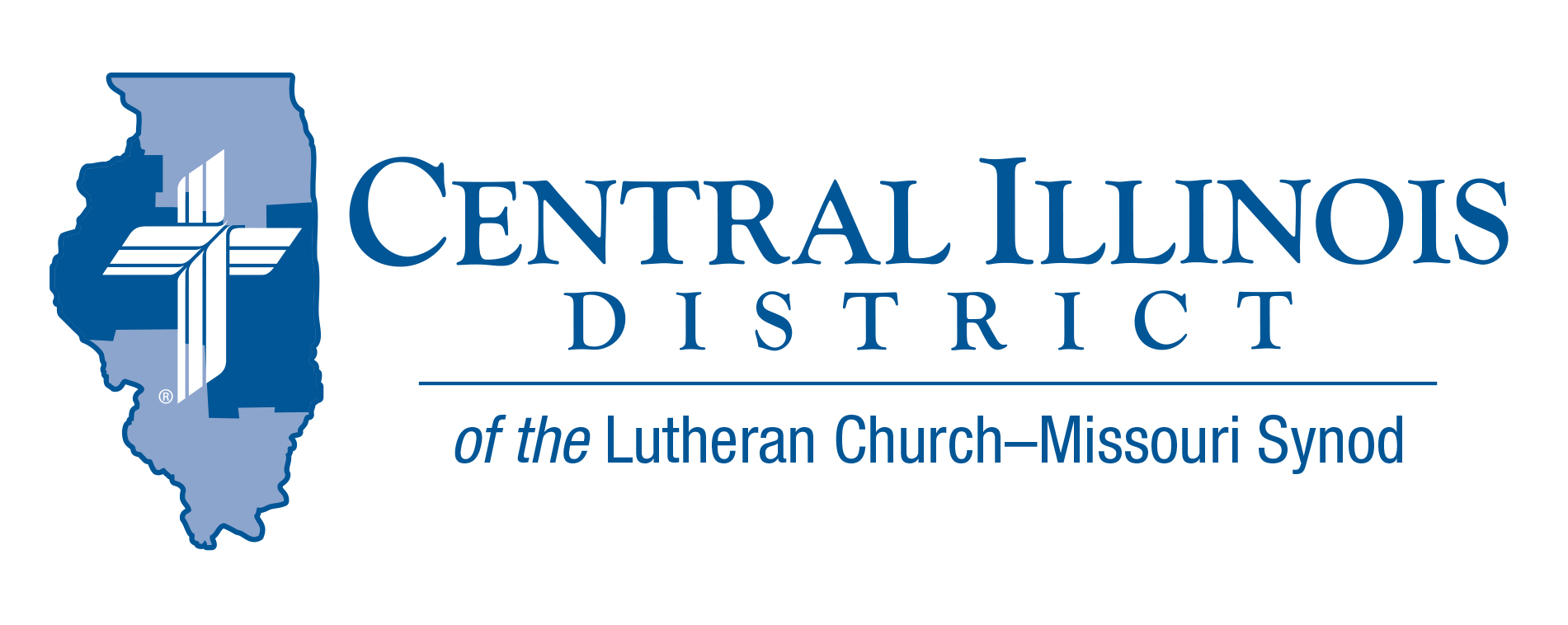 “Speaking the truth in love” (Eph. 4:15) is always a necessity. Just as our brains need to receive true inputs from all our senses in order to tell the body to respond to the world properly, so all the members of the Church, the body of Christ, need to speak the truth to one another, so that we all have the correct information to respond to one another in love. And the people of the world need us to speak the truth to them, because they are hearing many untruths from scammers, advertisers, the media, government leaders, and unfaithful religious leaders. We need to speak the truth “in love,” because we do not want to use the truth as a weapon against anyone except the devil and his allies. “We do not wrestle against flesh and blood, but against principalities, against powers, against the rulers of the darkness of this age, against spiritual hosts of wickedness in the heavenly realms” (Eph. 6:12). So we use the strongest weapon against Satan that we know: “the sword of the Spirit, which is God’s word” (Eph. 6:17). God’s “word is truth” (John 17:17). Pray that He will keep all of our words true. We know that when we speak God’s word correctly, in the situations to which God’s Word applies, we will be speaking the truth of God, who loved the world, demonstrating that love not only in words, but by sending His Son to die for us and for our salvation (John 3:16; Rom. 5:8). We want that truth to set people free from slavery to sin and the tyranny of the devil. Jesus taught us how to speak the truth in love: “If you remain in My word, you are truly My disciples, and you will know the truth, and the truth will set you free” (John 8:31-32). Grant this, Lord, unto us all!Pastor Mark Eddy- 1st Vice-President CID BODPray For Cristo Rey (Christ the King), Lutheran Church in East Moline, and Pastor Pablo Dominguez, where the ministry is conducted almost entirely in Spanish.ATTENDING THE ILLINOIS MARCH FOR LIFE ONMARCH 21	The rally preceding the 2023 Illinois March for Life will begin on March 21 at noon at the Lincoln statue on the front (east) lawn of the state capitol building in Springfield. The March itself, walking a perimeter around the capitol complex, will follow at about 1:00 p.m. Thereafter, March participants from Illinois are encouraged to visit the offices of their state legislators. Preceding all these events, at 10:30 a.m. Trinity Lutheran Church will conduct a Matins service commemorating Joseph, Guardian of Jesus. Central Illinois District (CID) President Michael Mohr will preach. (He will also speak at the noon rally.) The church is across the street from the capitol building (on the northeast corner of 2nd and Monroe streets), about a block north of the Lincoln statue. 	Please consider attending on March 21. You might find these notes helpful: Transportation	There are several parking garages downtown. In addition, parking will be available at the former campus of Lutheran High School, 3500 W Washington St., Springfield, IL, 62711-7923. If you plan to travel to the March in a private vehicle (not a commercial bus or school bus, for example), you can consider parking there. NOTE: The building there will NOT be accessible for restroom use, filling water bottles, etc. CID strongly encourages people to share rides to the March 21 events. It will provide shuttle service downtown and back from the Lutheran High parking lot for DRIVERS ONLY. If, for instance, you drive from Quincy with two or three passengers in your car, please drop your passengers off downtown, then head out to Lutheran High. We have bus capacity to shuttle the drivers of vehicles, but not all of their passengers. Plan to pick up your party downtown at the end of the day’s activities. Shuttles will begin leaving the Lutheran High parking lot at 9:30 a.m. Seven shuttle runs will leave between 9:30 and 10:10. If you live in or near Springfield and wish to park a vehicle at Lutheran High, please arrive early so your driver can be on one of the first shuttle runs of the day, allowing the later runs to transport drivers who are traveling from a greater distance. At the end of the March, shuttle runs will depart from downtown starting at 1:45 through 3:05, with “straggler” runs at 3:50 and 4:00. If you are the driver who brought the two or three from Quincy, they can look up their legislators while you go and fetch your vehicle. Later in the afternoon, you can all rendezvous at a time and place of your choosing. Food	A light lunch will be available at Trinity Lutheran Church for those attending the Matins service. It will consist of: a 4-inch Subway sandwich (ham or turkey), a bag of potato chips, a chocolate chip cookie, and a bottle of water. Suggested donation: $5. Please use a $5 bill. It’s a fitting Illinois thing to do, since Lincoln is on the $5!Issues, etc.	Issues, etc. will cover the Illinois March for Life, recording in-person interviews at Trinity starting at 11:30 and continuing to record through the early part of the afternoon. These will be broadcast on KFUO (850 AM, audible in southern and much of central Illinois) that same afternoon between 3:00 and 5:00. The entire program can be live-streamed or accessed on-demand at www.issuesetc.org What CID’s missions are?What projects CID is funding this year through a Dollar for Missions?How many children were baptized last year through the work of CID’s schools?How many pupils in our schools have no church home?See Partnership in the Gospel at http://www.cidlcms.org/outreach-brochure.html 